CHAPTER 15DENTISTS AND DENTAL HYGIENISTS(REPEALED)SUBCHAPTER 1GENERAL PROVISIONS(REPEALED)§901.  Change of address(REPEALED)SECTION HISTORYPL 1967, c. 291, §3 (RP). §902.  Injunction; procedure(REPEALED)SECTION HISTORYPL 1967, c. 291, §3 (RP). §903.  Power to issue subpoenas; service; oaths(REPEALED)SECTION HISTORYPL 1967, c. 291, §3 (RP). SUBCHAPTER 2BOARD OF DENTAL EXAMINERS(REPEALED)§951.  Membership; appointment; vacancies; removal; nominations; compensation(REPEALED)SECTION HISTORYPL 1967, c. 291, §3 (RP). §952.  Elections; quorum; reports; records; treasurer; expenses(REPEALED)SECTION HISTORYPL 1967, c. 291, §3 (RP). §953.  Investigation of complaints(REPEALED)SECTION HISTORYPL 1967, c. 291, §3 (RP). §954.  Affiliation with American Association of Dental Examiners(REPEALED)SECTION HISTORYPL 1967, c. 291, §3 (RP). SUBCHAPTER 3DENTISTS(REPEALED)§1001.  Definitions; persons excepted(REPEALED)SECTION HISTORYPL 1967, c. 291, §3 (RP). §1002.  Qualifications(REPEALED)SECTION HISTORYPL 1967, c. 291, §3 (RP). §1003.  Application for examination; subjects; reexamination(REPEALED)SECTION HISTORYPL 1967, c. 291, §3 (RP). §1004.  Certificates; fees; registration cards(REPEALED)SECTION HISTORYPL 1967, c. 291, §3 (RP). §1005.  Reciprocity with other states; fees(REPEALED)SECTION HISTORYPL 1967, c. 291, §3 (RP). §1006.  Fees for duplicate certificates(REPEALED)SECTION HISTORYPL 1967, c. 291, §3 (RP). §1007.  Lawful practitioners(REPEALED)SECTION HISTORYPL 1967, c. 291, §3 (RP). §1008.  Drugs or medicines prescribed(REPEALED)SECTION HISTORYPL 1967, c. 291, §3 (RP). §1009.  Revocation of certificates; misrepresentation(REPEALED)SECTION HISTORYPL 1967, c. 291, §3 (RP). §1010.  Hearings(REPEALED)SECTION HISTORYPL 1967, c. 291, §3 (RP). §1011.  Conviction certified(REPEALED)SECTION HISTORYPL 1967, c. 291, §3 (RP). §1012.  Unlawful practice(REPEALED)SECTION HISTORYPL 1967, c. 291, §3 (RP). §1013.  Fraudulent sale or alteration of diplomas(REPEALED)SECTION HISTORYPL 1967, c. 291, §3 (RP). §1014.  Penalties(REPEALED)SECTION HISTORYPL 1967, c. 291, §3 (RP). SUBCHAPTER 4DENTAL HYGIENISTS(REPEALED)§1051.  Examination; qualifications; fees(REPEALED)SECTION HISTORYPL 1967, c. 291, §3 (RP). §1052.  Reciprocity with other states; fees(REPEALED)SECTION HISTORYPL 1967, c. 291, §3 (RP). §1053.  Permits for internship; revocation; suspension; special permits(REPEALED)SECTION HISTORYPL 1967, c. 291, §3 (RP). §1054.  Authorized acts; penalty for exceeding(REPEALED)SECTION HISTORYPL 1965, c. 239 (RPR). PL 1967, c. 291, §3 (RP). §1055.  Use of former employers' lists; revocation or suspension of license(REPEALED)SECTION HISTORYPL 1967, c. 291, §3 (RP). The State of Maine claims a copyright in its codified statutes. If you intend to republish this material, we require that you include the following disclaimer in your publication:All copyrights and other rights to statutory text are reserved by the State of Maine. The text included in this publication reflects changes made through the First Regular and Frist Special Session of the 131st Maine Legislature and is current through November 1, 2023
                    . The text is subject to change without notice. It is a version that has not been officially certified by the Secretary of State. Refer to the Maine Revised Statutes Annotated and supplements for certified text.
                The Office of the Revisor of Statutes also requests that you send us one copy of any statutory publication you may produce. Our goal is not to restrict publishing activity, but to keep track of who is publishing what, to identify any needless duplication and to preserve the State's copyright rights.PLEASE NOTE: The Revisor's Office cannot perform research for or provide legal advice or interpretation of Maine law to the public. If you need legal assistance, please contact a qualified attorney.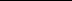 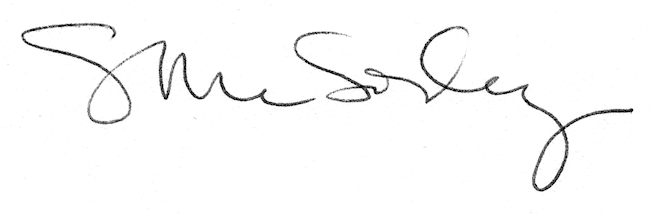 